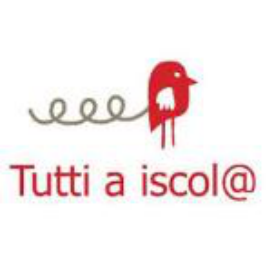 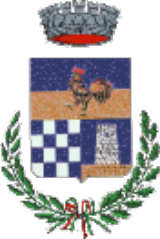 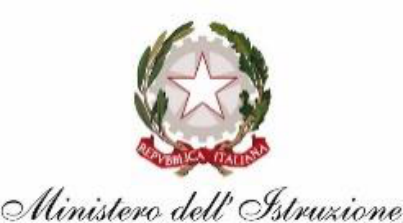 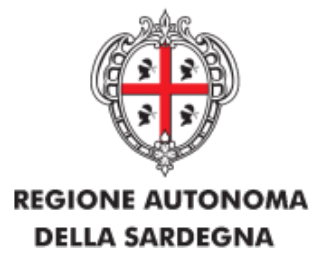 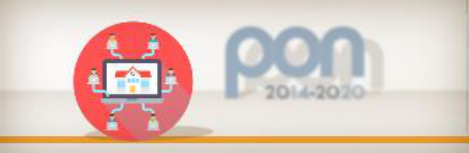 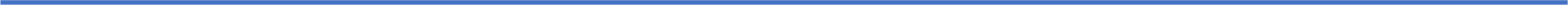 ISTITUTO COMPRENSIVO “ALBINO BERNARDINI”SCUOLA DELL’ INFANZIA – SCUOLA PRIMARIA – SCUOLA SECONDARIA DI I° GRADOVia Sarcidano- Loc. Sa Sedda, TEL. 0784-877795 PEC: nuic87900t@pec.istruzione.it E-mail: nuic87900t@istruzione.it SITO WEB: https://www.icsiniscola2.edu.it Codice Fiscale: 93043420913 08029 SINISCOLA (NU)Siniscola, 	/ /Al Dirigente Scolasticodell’I.C.” A. Bernardini”Siniscola (NU)Oggetto: Dichiarazione disponibilità "Ore Eccedenti" sostituzione colleghi assentiIl/La sottoscritto/a…………………………………………………………………………………………………………………………..nato/a a…………………………………………………………………………………….il .......................................................................................in servizio presso questo Istituto in qualità di docente con contratto a tempo indeterminato/determinato .DICHIARALa propria disponibilità per il corrente anno scolastico 2023/2024 a prestare servizio d’insegnamento, in eccedenza all’orario d’obbligo, per l’eventuale sostituzione di colleghi assenti, nei giorni e nelle ore sottoindicati: _______________________________ dalle ore __________ alle ore ___________ _______________________________ dalle ore __________ alle ore ___________ _______________________________ dalle ore __________ alle ore ___________ _______________________________ dalle ore __________ alle ore ___________ Siniscola, ___/___/____ Firma per accettazione _______________________ 